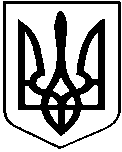 У К Р А Ї Н АКУТСЬКА  СЕЛИЩНА  РАДАКОСІВСЬКОГО РАЙОНУ ІВАНО-ФРАНКІВСЬКОЇ ОБЛАСТІVIII ДЕМОКРАТИЧНОГО СКЛИКАННЯДВАНАДЦЯТА СЕСІЯПРОЄКТ РІШЕННЯ № ___-12/202128 жовтня 2021 року                                                                              с-ще КутиПро розгляд  заяв  і звернень	  Розглянувши заяву гр. ПАТЕЛІ Віталія Костянтиновича, мешканця  міста Київ,  про затвердження проекту землеустрою щодо відведення земельної ділянки, цільове призначення якої змінюється із земель для ведення особистого селянського господарства у землі для будівництва і обслуговування житлового будинку, господарських будівель і споруд  ( присадибна ділянка ), площею 0,1083 га, кадастровий номер 2623687901:01:001:0095, в селі Тюдів,  вулиця Зелена,  Кутської селищної ради, керуючись статтями 118, 122, 123 Земельного кодексу України, Кутська селищна рада В И Р І Ш И Л А : 1.ЗАТВЕРДИТИ  гр. ПАТЕЛІ  Віталію Костянтиновичу, проект землеустрою щодо відведення земельної ділянки, цільове призначення якої змінюється із земель для ведення особистого селянського господарства у землі для будівництва і обслуговування житлового будинку, господарських будівель і споруд, площею 0,1083 га, кадастровий номер 2623687901:01:001:0095,  за адресою Івано-Франківська область, Косівський район, село Тюдів, вулиця Зелена.2. ЗМІНИТИ  цільове призначення із  земель для ведення особистого селянського господарства у землі для будівництва і обслуговування житлового будинку, господарських будівель і споруд. 3. Попередити гр. ПАТЕЛЮ Віталія Костянтиновича про виконання обов’язків  власника  земельної ділянки згідно вимог ст. 91  Земельного кодексу  України.Селищний голова					                  Дмитро ПАВЛЮКУ К Р А Ї Н АКУТСЬКА  СЕЛИЩНА  РАДАКОСІВСЬКОГО РАЙОНУ ІВАНО-ФРАНКІВСЬКОЇ ОБЛАСТІVIII ДЕМОКРАТИЧНОГО СКЛИКАННЯДВАНАДЦЯТА СЕСІЯПРОЄКТ РІШЕННЯ № ___-12/202128 жовтня  2021 року                                          с-ще КутиПро розгляд  заяв  і зверненьРозглянувши заяву гр. ОЛЕКСЮК Роксолани Михайлівни, мешканки  села Старі Кути,  про затвердження проекту землеустрою щодо відведення земельної ділянки у власність площею 0,1400 га для ведення особистого селянського господарства, керуючись ст. 118, 122, 123 Земельного кодексу України, Кутська селищна радаВ И Р І Ш И Л А : 1.ЗАТВЕРДИТИ гр. ОЛЕКСЮК Роксолані Михайлівні, проект землеустрою щодо відведення земельної ділянки  у власність площею 0,1400 га для ведення особистого селянського господарства, кадастровий номер2623687001:02:007:0007,  в тому числі по угіддях: багаторічні насадження – 0.1400 га,  за адресою Івано-Франківська область, Косівський район, село Старі Кути, вулиця Банська.	2. ПЕРЕДАТИ  гр. ОЛЕКСЮК Роксолані Михайлівні,  безоплатно у власність земельну ділянку для ведення особистого селянського господарства,  площею 0,1400 га.	3. ПОПЕРЕДИТИ гр. ОЛЕКСЮК Роксолану Михайлівну про  виконання обов’язків власника  земельної ділянки згідно вимог ст. 91  Земельного кодексу  України.Селищний голова					                  Дмитро ПАВЛЮКУ К Р А Ї Н АКУТСЬКА  СЕЛИЩНА  РАДАКОСІВСЬКОГО РАЙОНУ ІВАНО-ФРАНКІВСЬКОЇ ОБЛАСТІVIII ДЕМОКРАТИЧНОГО СКЛИКАННЯДВАНАДЦЯТА СЕСІЯПРОЄКТ РІШЕННЯ № ___-12/202128 жовтня 2021 року                                                                              с-ще КутиПро розгляд заяв  і звернень	   Розглянувши заяву жительки села Старі Кути, гр. ГОВАЛЕШКО Марії Василівни про те, щоб наділити їй земельну ділянку для будівництва і обслуговування житлового будинку, господарських будівель і споруд, Кутська селищна радаВ И Р І Ш И Л А : НАДІЛИТИ гр. ГОВАЛЕШКО Марії Василівні, жительці села Старі Кути,  земельну ділянку для будівництва і обслуговування житлового будинку, господарських будівель і споруд, при наявності вільного земельного фонду.Селищний голова					                 Дмитро ПАВЛЮК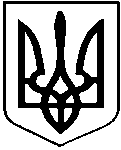 У К Р А Ї Н АКУТСЬКА  СЕЛИЩНА  РАДАКОСІВСЬКОГО РАЙОНУ ІВАНО-ФРАНКІВСЬКОЇ ОБЛАСТІVIII ДЕМОКРАТИЧНОГО СКЛИКАННЯДВАНАДЦЯТА СЕСІЯПРОЄКТ РІШЕННЯ № ___ -12/202128 жовтня 2021 року                                                                              с-ще КутиПро розгляд  заяв  і звернень           Розглянувши заяву гр. ЧИЖ Галини Миколаївни,  мешканки села Тюдів, про затвердження технічної документації із землеустрою щодо встановлення (відновлення) меж земельної ділянки в натурі (на місцевості) для будівництва і обслуговування житлового будинку, господарських будівель і споруд, площею 0.1203 га,  керуючись   статтями  12, 118, 122 Земельного кодексу України, Кутська селищна радаВ И Р І Ш И Л А : 	1. ЗАТВЕРДИТИ гр. ЧИЖ Галині Миколаївні,  технічну документацію із землеустрою щодо встановлення (відновлення) меж земельної ділянки в натурі (на місцевості) , а саме: - площею 0,1203 га за цільовим призначенням для будівництва і обслуговування житлового будинку, господарських будівель і споруд, кадастровий номер 2623687901:02:002:0153, в тому числі по угіддях:  малоповерхова забудова – 0.1203 га,  за адресою Івано-Франківська область, Косівський район, село Тюдів, вулиця Франка Івана, 308.2. ПЕРЕДАТИ гр. ЧИЖ Галині Миколаївні, безоплатно у власність земельну ділянку для будівництва і обслуговування житлового будинку, господарських будівель і споруд площею 0,1203 га.	3. ПОПЕРЕДИТИ гр. ЧИЖ Галину Миколаївну про  виконання  обов’язків  власника  земельної ділянки згідно вимог ст. 91  Земельного кодексу  України.Селищний голова					                  Дмитро ПАВЛЮК                          У К Р А Ї Н АКУТСЬКА  СЕЛИЩНА  РАДАКОСІВСЬКОГО РАЙОНУ ІВАНО-ФРАНКІВСЬКОЇ ОБЛАСТІVIII ДЕМОКРАТИЧНОГО СКЛИКАННЯДВАНАДЦЯТА СЕСІЯПРОЄКТ РІШЕННЯ № ___-12/202128 жовтня  2021 року                                                                                        с-ще КутиПро розгляд  заяв  і зверненьРозглянувши заяву гр. ПОЛЯКА Івана Юрійовича, мешканця  села Малий Рожин,  про затвердження проекту землеустрою щодо відведення земельної ділянки у власність площею 2.0000 га для ведення особистого селянського господарства, керуючись статтями 118, 122, 123 Земельного кодексу України, Кутська селищна радаВ И Р І Ш И Л А : 1.ЗАТВЕРДИТИ гр. ПОЛЯКУ Івану Юрійовичу, проект землеустрою щодо відведення земельної ділянки  у власність площею 2.0000 га для ведення особистого селянського господарства, кадастровий номер 2623684501:02:001:0003,  в тому числі по угіддях: сіножаті – 2.0000 га,  за адресою Івано-Франківська область, Косівський район, село Малий Рожин, присілок Толока.	2. ПЕРЕДАТИ  гр. ПОЛЯКУ Івану Юрійовичу,  безоплатно у власність земельну ділянку для ведення особистого селянського господарства,  площею 2.0000 га.	3. ПОПЕРЕДИТИ гр. ПОЛЯКА Івана Юрійовича про  виконання обов’язків власника  земельної ділянки згідно вимог ст. 91  Земельного кодексу  України.Селищний голова					                  Дмитро ПАВЛЮКУ К Р А Ї Н АКУТСЬКА  СЕЛИЩНА  РАДАКОСІВСЬКОГО РАЙОНУ ІВАНО-ФРАНКІВСЬКОЇ ОБЛАСТІVIII ДЕМОКРАТИЧНОГО СКЛИКАННЯДВАНАДЦЯТА СЕСІЯПРОЄКТ РІШЕННЯ № ___-12/202128 жовтня 2021 року                                                                              с-ще КутиПро розгляд  заяв  і звернень	 Розглянувши заяву гр. САЩУК Світлани Миколаївни,  мешканки села Розтоки,  про надання дозволу на виготовлення проекту землеустрою щодо відведення земельної ділянки  для ведення особистого селянського господарства, площею 0.5673 га в селі Розтоки,  участок Підстінки, на умовах надання безоплатно у власність, керуючись статтями  12, 118, 122 Земельного кодексу України, Прикінцевими та Перехідними положеннями Закону України «Про державний земельний кадастр»,  Кутська  селищна  радаВ И Р І Ш И Л А : НАДАТИ гр. САЩУК Світлані Миколаївні,  дозвіл на виготовлення проекту землеустрою щодо відведення земельної ділянки  для ведення особистого селянського господарства, площею 0.5673 га в селі Розтоки, участок Підстінки,  на умовах надання безоплатно у власність, із земель комунальної власності сільськогосподарського призначення.Селищний голова					                 Дмитро ПАВЛЮКУ К Р А Ї Н АКУТСЬКА  СЕЛИЩНА  РАДАКОСІВСЬКОГО РАЙОНУ ІВАНО-ФРАНКІВСЬКОЇ ОБЛАСТІVIII ДЕМОКРАТИЧНОГО СКЛИКАННЯДВАНАДЦЯТА СЕСІЯПРОЄКТ РІШЕННЯ № ___ -12/202128 жовтня 2021 року                                                                              с-ще КутиПро розгляд  заяв  і звернень           Розглянувши заяву гр. КАРАПЧУКА Петра Івановича,  мешканця  села Великий Рожин, про затвердження технічної документації із землеустрою щодо встановлення (відновлення) меж земельної ділянки в натурі (на місцевості) для будівництва і обслуговування житлового будинку, господарських будівель і споруд, площею 0.1391 га,  керуючись   статтями  12, 118, 122 Земельного кодексу України, Кутська селищна радаВ И Р І Ш И Л А : 	1. ЗАТВЕРДИТИ гр. КАРАПЧУКУ Петру Івановичу,  технічну документацію із землеустрою щодо встановлення (відновлення) меж земельної ділянки в натурі (на місцевості) , а саме: - площею 0,1391 га за цільовим призначенням для будівництва і обслуговування житлового будинку, господарських будівель і споруд, кадастровий номер 2623682001:01:001:0013, в тому числі по угіддях:  малоповерхова забудова – 0.1391 га,  за адресою Івано-Франківська область, Косівський район, село Великий Рожин, вулиця Незалежності, 69.2. ПЕРЕДАТИ гр. КАРАПЧУКУ Петру Івановичу, безоплатно у власність земельну ділянку для будівництва і обслуговування житлового будинку, господарських будівель і споруд площею 0,1391 га.	3. ПОПЕРЕДИТИ гр. КАРАПЧУКА Петра Івановича  про  виконання  обов’язків  власника  земельної ділянки згідно вимог ст. 91  Земельного кодексу  України.Селищний голова					                  Дмитро ПАВЛЮК                          У К Р А Ї Н АКУТСЬКА  СЕЛИЩНА  РАДАКОСІВСЬКОГО РАЙОНУ ІВАНО-ФРАНКІВСЬКОЇ ОБЛАСТІVIII ДЕМОКРАТИЧНОГО СКЛИКАННЯДВАНАДЦЯТА СЕСІЯПРОЄКТ РІШЕННЯ № ___-12/202128 жовтня 2021 року                                                                              с-ще КутиПро розгляд  заяв  і звернень	 Розглянувши заяву гр. ГУЦУЛЯК Каміли Яремівни,  мешканки селища  Кути,  про надання дозволу на виготовлення проекту землеустрою щодо відведення земельної ділянки  для будівництва і обслуговування житлового будинку, господарських будівель і споруд, орієнтовною площею 0.0700 га в селищі Кути,  вулиця Стуса, на умовах надання безоплатно у власність, керуючись статтями  12, 118, 122 Земельного кодексу України, Прикінцевими та Перехідними положеннями Закону України «Про державний земельний кадастр»,  Кутська  селищна  радаВ И Р І Ш И Л А : НАДАТИ гр. ГУЦУЛЯК Камілі Яремівні,  дозвіл на виготовлення проекту землеустрою щодо відведення земельної ділянки  для будівництва і обслуговування житлового будинку, господарських будівель і споруд, орієнтовною площею 0.0700га в селищі Кути, вулиця Стуса,  на умовах надання безоплатно у власність, із земель комунальної власності житлової і громадської забудови.Селищний голова					                 Дмитро ПАВЛЮКУ К Р А Ї Н АКУТСЬКА  СЕЛИЩНА  РАДАКОСІВСЬКОГО РАЙОНУ ІВАНО-ФРАНКІВСЬКОЇ ОБЛАСТІVIII ДЕМОКРАТИЧНОГО СКЛИКАННЯДВАНАДЦЯТА СЕСІЯПРОЄКТ РІШЕННЯ № ___-12/202128 жовтня 2021 року                                                                              с-ще КутиПро розгляд  заяв  і звернень	 Розглянувши заяву гр. ОРИНЧУК Любові Миколаївни,  мешканки села Великий Рожин,  про надання дозволу на виготовлення проекту землеустрою щодо відведення земельної ділянки  для ведення особистого селянського господарства, площею 0.6354 га в селі Великий Рожин,  вулиця Степана Бандери, на умовах надання безоплатно у власність, керуючись статтями  12, 118, 122 Земельного кодексу України, Прикінцевими та Перехідними положеннями Закону України «Про державний земельний кадастр»,  Кутська  селищна  радаВ И Р І Ш И Л А : НАДАТИ гр. Оринчук Любові Миколаївні,  дозвіл на виготовлення проекту землеустрою щодо відведення земельної ділянки для ведення особистого селянського господарства,  площею 0.6354  га в селі Великий Рожин, вулиця Степана Бандери,  на умовах надання безоплатно у власність, із земель комунальної власності сільськогосподарського призначення.Селищний голова					                 Дмитро ПАВЛЮКУ К Р А Ї Н АКУТСЬКА  СЕЛИЩНА  РАДАКОСІВСЬКОГО РАЙОНУ ІВАНО-ФРАНКІВСЬКОЇ ОБЛАСТІVIII ДЕМОКРАТИЧНОГО СКЛИКАННЯДВАНАДЦЯТА СЕСІЯПРОЄКТ РІШЕННЯ № ___-12/202128 жовтня 2021 року                                                                              с-ще КутиПро розгляд  заяв  і звернень	 Розглянувши заяву гр. ОРИНЧУК Любові Миколаївни,  мешканки села Великий Рожин,  про надання дозволу на виготовлення проекту землеустрою щодо відведення земельної ділянки  для ведення особистого селянського господарства, площею 0.6396 га в селі Великий Рожин,  вулиця Степана Бандери, на умовах надання безоплатно у власність, керуючись статтями  12, 118, 122 Земельного кодексу України, Прикінцевими та Перехідними положеннями Закону України «Про державний земельний кадастр»,  Кутська  селищна  радаВ И Р І Ш И Л А : НАДАТИ гр. Оринчук Любові Миколаївні,  дозвіл на виготовлення проекту землеустрою щодо відведення земельної ділянки для ведення особистого селянського господарства,  площею 0.6396  га в селі Великий Рожин, вулиця Степана Бандери,  на умовах надання безоплатно у власність, із земель комунальної власності сільськогосподарського призначення.Селищний голова					                 Дмитро ПАВЛЮКУ К Р А Ї Н АКУТСЬКА  СЕЛИЩНА  РАДАКОСІВСЬКОГО РАЙОНУ ІВАНО-ФРАНКІВСЬКОЇ ОБЛАСТІVIII ДЕМОКРАТИЧНОГО СКЛИКАННЯДВАНАДЦЯТА СЕСІЯПРОЄКТ РІШЕННЯ № ___-12/202128 жовтня 2021 року                                                                              с-ще КутиПро розгляд  заяв  і звернень	 Розглянувши заяву гр. ГАВРИЛЯК Ольги Юріївни,  мешканки села Розтоки,  про надання дозволу на виготовлення проекту землеустрою щодо відведення земельної ділянки  для ведення особистого селянського господарства, площею 0.0477 га в селі Розтоки,  участок Луги, на умовах надання безоплатно у власність, керуючись статтями  12, 118, 122 Земельного кодексу України, Прикінцевими та Перехідними положеннями Закону України «Про державний земельний кадастр»,  Кутська  селищна  радаВ И Р І Ш И Л А : НАДАТИ гр. ГАВРИЛЯК Ользі Юріївні,  дозвіл на виготовлення проекту землеустрою щодо відведення земельної ділянки для ведення особистого селянського господарства,  площею 0.0477  га в селі Розтоки,  участок Луги,  на умовах надання безоплатно у власність, із земель комунальної власності сільськогосподарського призначення.Селищний голова					                 Дмитро ПАВЛЮКУ К Р А Ї Н АКУТСЬКА  СЕЛИЩНА  РАДАКОСІВСЬКОГО РАЙОНУ ІВАНО-ФРАНКІВСЬКОЇ ОБЛАСТІVIII ДЕМОКРАТИЧНОГО СКЛИКАННЯДВАНАДЦЯТА СЕСІЯПРОЄКТ РІШЕННЯ № ___-12/202128 жовтня 2021 року                                                                              с-ще КутиПро розгляд заяв  і звернень	 Розглянувши заяву жителя села Старі Кути, ЧЕРКАЧА Сергія Івановича, про погодження межі його земельної ділянки для будівництва і обслуговування багатоквартирного житлового будинку площею 0,0200 га в селищі Кути по вулиці Тюдівська, будинок 11, квартира 1,  із земельною ділянкою гр. Баб’юка Івана Євгеновича,  Кутська селищна радаВ И Р І Ш И Л А : 	ЗАДОВІЛЬНИТИ   заяву гр. ЧЕРКАЧА Сергія Івановича, погодити межу його земельної ділянки для будівництва і обслуговування багатоквартирного житлового будинку площею 0,0200 га в селищі Кути по вулиці Тюдівська, будинок 11, квартира 1,  із земельною ділянкою гр. Баб’юка Івана Євгеновича,  по лінії Г-А кадастрового плану,  в зв’язку з тим, що межі земельної ділянки не порушені, а суміжний землекористувач в даний час знаходиться за межами України.Селищний голова					Дмитро ПАВЛЮКУ К Р А Ї Н АКУТСЬКА  СЕЛИЩНА  РАДАКОСІВСЬКОГО РАЙОНУ ІВАНО-ФРАНКІВСЬКОЇ ОБЛАСТІVIII ДЕМОКРАТИЧНОГО СКЛИКАННЯДВАНАДЦЯТА СЕСІЯПРОЄКТ РІШЕННЯ № ___-12/202128 жовтня 2021 року                                                                           с-ще Кути                            Про розгляд заяв  і зверненьРозглянувши заяву гр. ЧОБОРЯКА Василя Ярославовича,  жителя села Великий Рожин, про укладання угоди щодо плати за фактичне використання земельної ділянки,  площею 0,0060 га  в селі Великий Рожин,  вулиця Незалежності,  для обслуговування гаража, керуючись ст. 287.1 Податкового кодексу України, Кутська селищна радаВ И Р І Ш И Л А : 	УКЛАСТИ з гр. ЧОБОРЯК Василем Ярославовичем,  угоду щодо плати за фактичне використання земельної ділянки площею 0,0060 га в селі Великий Рожин, вулиця Незалежності,  для обслуговування гаража, терміном на 1(один) рік.Селищний голова					                 Дмитро ПАВЛЮКУ К Р А Ї Н АКУТСЬКА  СЕЛИЩНА  РАДАКОСІВСЬКОГО РАЙОНУ ІВАНО-ФРАНКІВСЬКОЇ ОБЛАСТІVIII ДЕМОКРАТИЧНОГО СКЛИКАННЯДВАНАДЦЯТА СЕСІЯПРОЄКТ РІШЕННЯ № ___-12/202128 жовтня 2021 року                                                                           с-ще Кути                            Про розгляд заяв  і зверненьРозглянувши заяву гр. КАЛИНИЧА Петра Андрійовича,  жителя села Великий Рожин, про укладання угоди щодо плати за фактичне використання земельної ділянки,  площею 0,0055 га  в селі Великий Рожин,  вулиця Незалежності,  для обслуговування гаража, керуючись ст. 287.1 Податкового кодексу України, Кутська селищна радаВ И Р І Ш И Л А : 	УКЛАСТИ з гр. КАЛИНИЧ Петром Андрійовичем,  угоду щодо плати за фактичне використання земельної ділянки площею 0,0055 га в селі Великий Рожин, вулиця Незалежності,  для обслуговування гаража,  терміном на 1(один) рік.Селищний голова					                 Дмитро ПАВЛЮКУ К Р А Ї Н АКУТСЬКА  СЕЛИЩНА  РАДАКОСІВСЬКОГО РАЙОНУ ІВАНО-ФРАНКІВСЬКОЇ ОБЛАСТІVIII ДЕМОКРАТИЧНОГО СКЛИКАННЯДВАНАДЦЯТА СЕСІЯПРОЄКТ РІШЕННЯ № ___-12/202128 жовтня 2021 року                                                                           с-ще Кути                            Про розгляд заяв  і зверненьРозглянувши заяву гр. РІЗУНА Петра Дмитровича,  жителя села Великий Рожин, про укладання угоди щодо плати за фактичне використання земельної ділянки,  площею 0,0056га  в селі Великий Рожин,  вулиця Незалежності,  для обслуговування гаража, керуючись ст. 287.1 Податкового кодексу України, Кутська селищна радаВ И Р І Ш И Л А : 	УКЛАСТИ з гр. РІЗУН Петром Дмитровичем, угоду щодо плати за фактичне використання земельної ділянки площею 0,0056 га в селі Великий Рожин, вулиця Незалежності,  для обслуговування гаража,  терміном на 1(один) рік.Селищний голова					                 Дмитро ПАВЛЮКУ К Р А Ї Н АКУТСЬКА  СЕЛИЩНА  РАДАКОСІВСЬКОГО РАЙОНУ ІВАНО-ФРАНКІВСЬКОЇ ОБЛАСТІVIII ДЕМОКРАТИЧНОГО СКЛИКАННЯДВАНАДЦЯТА СЕСІЯПРОЄКТ РІШЕННЯ № ___-12/202128 жовтня 2021 року                                                                           с-ще Кути                            Про розгляд заяв  і зверненьРозглянувши заяву гр. ЯКІВ’ЮКА Юрія Юрійовича,  жителя села Великий Рожин, про укладання угоди щодо плати за фактичне використання земельної ділянки,  площею 0,0651 га  в селі Великий Рожин,  вулиця Незалежності,  для обслуговування гаража, керуючись ст. 287.1 Податкового кодексу України, Кутська селищна радаВ И Р І Ш И Л А : 	УКЛАСТИ з гр. ЯКІВ’ЮК Юрієм Юрійовичем, угоду щодо плати за фактичне використання земельної ділянки площею 0,0651 га в селі Великий Рожин, вулиця Незалежності,  для обслуговування гаража та приміщення акумуляторної,  терміном на 1(один) рік.Селищний голова					                 Дмитро ПАВЛЮКУ К Р А Ї Н АКУТСЬКА  СЕЛИЩНА  РАДАКОСІВСЬКОГО РАЙОНУ ІВАНО-ФРАНКІВСЬКОЇ ОБЛАСТІVIII ДЕМОКРАТИЧНОГО СКЛИКАННЯДВАНАДЦЯТА СЕСІЯПРОЄКТ РІШЕННЯ № ___-12/202128 жовтня 2021 року                                                                           с-ще Кути                            Про розгляд заяв  і зверненьРозглянувши заяву гр. КАЛИНИЧА Миколи Юрійовича,  жителя села Великий Рожин, про укладання угоди щодо плати за фактичне використання земельної ділянки,  площею 0,0092 га  в селі Великий Рожин,  вулиця Незалежності,  для обслуговування гаража, керуючись ст. 287.1 Податкового кодексу України, Кутська селищна радаВ И Р І Ш И Л А : 	УКЛАСТИ з гр. КАЛИНИЧ Миколою  Юрійовичем, угоду щодо плати за фактичне використання земельної ділянки площею 0,0092 га в селі Великий Рожин, вулиця Незалежності,  для обслуговування гаража,  терміном на 1(один) рік.Селищний голова					                 Дмитро ПАВЛЮКУ К Р А Ї Н АКУТСЬКА  СЕЛИЩНА  РАДАКОСІВСЬКОГО РАЙОНУ ІВАНО-ФРАНКІВСЬКОЇ ОБЛАСТІVIII ДЕМОКРАТИЧНОГО СКЛИКАННЯДВАНАДЦЯТА СЕСІЯПРОЄКТ РІШЕННЯ № ___-12/202128 жовтня 2021 року                                                                           с-ще Кути                            Про розгляд заяв  і зверненьРозглянувши заяву гр. МИЦКАНЮКА Василя Васильовича,  жителя села Великий Рожин, про укладання угоди щодо плати за фактичне використання земельної ділянки,  площею 0,0085 га  в селі Великий Рожин,  вулиця Незалежності,  для обслуговування гаража, керуючись ст. 287.1 Податкового кодексу України, Кутська селищна радаВ И Р І Ш И Л А : 	УКЛАСТИ з гр. МИЦКАНЮКОМ Василем Васильовичем, угоду щодо плати за фактичне використання земельної ділянки площею 0,0085 га в селі Великий Рожин, вулиця Незалежності,  для обслуговування гаража,  терміном на 1(один) рік.Селищний голова					                 Дмитро ПАВЛЮКУ К Р А Ї Н АКУТСЬКА  СЕЛИЩНА  РАДАКОСІВСЬКОГО РАЙОНУ ІВАНО-ФРАНКІВСЬКОЇ ОБЛАСТІVIII ДЕМОКРАТИЧНОГО СКЛИКАННЯДВАНАДЦЯТА СЕСІЯПРОЄКТ РІШЕННЯ № ___-12/202128 жовтня 2021 року                                                                           с-ще Кути                            Про розгляд заяв  і зверненьРозглянувши заяву гр. ЛЕВИЦЬКОГО  Романа Дмитровича,  жителя села Великий Рожин, про укладання угоди щодо плати за фактичне використання земельної ділянки,  площею 0,0084 га  в селі Великий Рожин,  вулиця Незалежності,  для обслуговування гаража, керуючись ст. 287.1 Податкового кодексу України, Кутська селищна радаВ И Р І Ш И Л А : 	УКЛАСТИ з гр. ЛЕВИЦЬКИМ Романом Дмитровичем, угоду щодо плати за фактичне використання земельної ділянки площею 0,0084 га в селі Великий Рожин, вулиця Незалежності,  для обслуговування гаража,  терміном на 1(один) рік.Селищний голова					                 Дмитро ПАВЛЮКУ К Р А Ї Н АКУТСЬКА  СЕЛИЩНА  РАДАКОСІВСЬКОГО РАЙОНУ ІВАНО-ФРАНКІВСЬКОЇ ОБЛАСТІVIII ДЕМОКРАТИЧНОГО СКЛИКАННЯДВАНАДЦЯТА СЕСІЯПРОЄКТ РІШЕННЯ №___-12/202128 жовтня  2021 року                                                                          с-ще КутиПро розгляд заяв  і звернень Розглянувши заяву гр. МОСКАЛЮКА  Ігора Олеговича, мешканця села Строїнці,  Новоселицького району, Чернівецької області, про надання дозволу на розробку Проекту Детального плану території в селі Розтоки, участок Царина, Косівського району, Івано-Франківської області на земельну ділянку площею 0.2006 га, цільове призначення якої змінюється із « для ведення особистого селянського господарства » в « для будівництва і обслуговування  житлового будинку, господарських будівель і споруд », керуючись статтями 10, 16, 19 Закону України «Про регулювання містобудівної діяльності», статтею 17 Закону України «Про основи містобудування», частиною 1.3 та 1.4 Порядку розроблення містобудівної документації, затвердженого наказом Міністерства регіонального розвитку, будівництва та житлово-комунального господарства України від 16.11.2011 р. №290, Законом України «Про місцеве самоврядування» Кутська селищна радаВ И Р І Ш И Л А : 	1.НАДАТИ дозвіл гр. МОСКАЛЮКУ Ігору Олеговичу, на розробку Проекту Детального плану території в селі Розтоки, участок Царина, Косівського району, Івано-Франківської області на земельну ділянку площею 0.2006 га, кадастровий номер 2623685601:01:001:0342, цільове призначення якої змінюється із « для ведення особистого селянського господарства » в « для будівництва і обслуговування  житлового будинку, господарських будівель і споруд ».          2. Рішення Кутської селищної ради №28-8/2021 восьмої сесії УІІІ демократичного скликання від 24 червня 2021 року вважати таким, що втратило чинність.	3.Фінансування робіт з розробки містобудівної документації здійснити за рахунок замовника.	4.Проект детального плану території подати на затвердження сесії Кутської селищної ради у встановленому законом порядку. Селищний голова                                                                  Дмитро ПАВЛЮКУ К Р А Ї Н АКУТСЬКА  СЕЛИЩНА  РАДАКОСІВСЬКОГО РАЙОНУ ІВАНО-ФРАНКІВСЬКОЇ ОБЛАСТІVIII ДЕМОКРАТИЧНОГО СКЛИКАННЯ                                               ДВАНАДЦЯТА СЕСІЯПРОЄКТ РІШЕННЯ №___-12/202128  жовтня 2021 року                                                                          с-ще КутиПро розгляд заяв та звернень.	 Розглянувши заяву гр. КОВБИША Юрія Юрійовича, мешканця села Великий Рожин, про надання дозволу на розробку Проекту Детального плану території в селі Великий Рожин, вулиця Незалежності, Косівського району, Івано-Франківської області на земельну ділянку площею 0.2500 га для будівництва і обслуговування  житлового будинку, господарських будівель і споруд, керуючись статтями 10, 16, 19 Закону України «Про регулювання містобудівної діяльності», статтею 17 Закону України «Про основи містобудування», частиною 1.3 та 1.4 Порядку розроблення містобудівної документації, затвердженого наказом Міністерства регіонального розвитку, будівництва та житлово-комунального господарства України від 16.11.2011 р. №290, Законом України «Про місцеве самоврядування» Кутська селищна радаВ И Р І Ш И Л А : 	1.НАДАТИ дозвіл гр. КОВБИШУ Юрію Юрійовичу, на розробку Проекту Детального плану території в селі Великий Рожин, вулиця Незалежності, Косівського району, Івано-Франківської області на земельну ділянку площею 0.2500 га для будівництва і обслуговування  житлового будинку, господарських будівель і споруд. 	2.Фінансування робіт з розробки містобудівної документації здійснити за рахунок замовника.	3.Проект детального плану території подати на затвердження сесії Кутської селищної ради у встановленому законом порядку. Селищний голова                                                                  Дмитро ПАВЛЮКУ К Р А Ї Н АКУТСЬКА  СЕЛИЩНА  РАДАКОСІВСЬКОГО РАЙОНУ ІВАНО-ФРАНКІВСЬКОЇ ОБЛАСТІVIII ДЕМОКРАТИЧНОГО СКЛИКАННЯДВАНАДЦЯТА СЕСІЯПРОЄКТ РІШЕННЯ № ___-12/202128  жовтня 2021 року                                                                              с-ще КутиПро розгляд  заяв  і звернень.      Розглянувши заяву жительки села Старі Кути, КНЯЗЕВИЧ Ярослави Федорівни, про затвердження технічної документації із землеустрою щодо встановлення (відновлення)  меж земельної ділянки в натурі (на місцевості), яка  належить мені  згідно Державного акту на право приватної власності на землю серія ІІ-ІФ № 000101 від 24 вересня 1997 року,  після проведення інструментальної зйомки,  керуючись законом України про землеустрій ВВР 2003 №36 ст. 282 та наказом державного комітету України по земельних ресурсах №43 від 04.05.1999 року, зареєстрованого в Міністерстві юстиції України 04 червня 1999 року № 354/3647 «Про затвердження інструкції про порядок складання, видачі, реєстрації і зберігання державних актів на право приватної власності на землю», Кутська селищна радаВ И Р І Ш И Л А :      ЗАТВЕРДИТИ технічну документацію із землеустрою щодо встановлення (відновлення) меж земельної  ділянки в натурі (на місцевості), конфігурацію, лінійні проміри та площу земельної ділянки, що перебуває  у власності Князевич Ярослави Федорівни, які змінилися після проведення інструментальної зйомки з 0,1700 га на 0,1690 га в тому числі за цільовим призначенням:для ведення особистого селянського господарства, площею 0.1690 га, в селі Старі Кути, вулиця Косівська, Кутської селищної ради, в тому числі по угіддях: рілля – 0.1690 га.Селищний голова					                 Дмитро ПАВЛЮКУ К Р А Ї Н АКУТСЬКА  СЕЛИЩНА  РАДАКОСІВСЬКОГО РАЙОНУ ІВАНО-ФРАНКІВСЬКОЇ ОБЛАСТІVIII ДЕМОКРАТИЧНОГО СКЛИКАННЯДВАНАДЦЯТА СЕСІЯПРОЄКТ РІШЕННЯ №-12/202128  жовтня 2021 року                                                                              с-ще КутиПро розгляд заяв  і звернень           Розглянувши заяву гр. ЛАЗОРИКА Олексія Васильовича,  мешканця  села Старі Кути, про затвердження технічної документації із землеустрою щодо встановлення (відновлення) меж земельної ділянки в натурі (на місцевості) для ведення особистого селянського господарства, площею 0.1000 га,  керуючись   статтями  12, 118, 122 Земельного кодексу України, Кутська селищна радаВ И Р І Ш И Л А :   1. ЗАТВЕРДИТИ  гр. ЛАЗОРИКУ Олексію Васильовичу,  технічну документацію із землеустрою щодо встановлення (відновлення) меж земельної ділянки в натурі (на місцевості) , а саме: - площею 0,1000 га за цільовим призначенням для ведення особистого селянського господарства, кадастровий номер 2623687001:02:004:0008, в тому числі по угіддях:  рілля – 0.1000 га,  за адресою Івано-Франківська область, Косівський район, село Старі Кути, вулиця Лазориківська.2. ПЕРЕДАТИ  гр. ЛАЗОРИКУ Олексію Васильовичу безоплатно у власність земельну ділянку для ведення особистого селянського господарства  площею 0,1000 га.	3. ПОПЕРЕДИТИ гр. ЛАЗОРИКА  Олексію Васильовичу  про  виконання  обов’язків  власника  земельної ділянки згідно вимог ст. 91  Земельного кодексу  України.Селищний голова					                  Дмитро ПАВЛЮК                          У К Р А Ї Н АКУТСЬКА  СЕЛИЩНА  РАДАКОСІВСЬКОГО РАЙОНУ ІВАНО-ФРАНКІВСЬКОЇ ОБЛАСТІVIII ДЕМОКРАТИЧНОГО СКЛИКАННЯДВАНАДЦЯТА СЕСІЯПРОЄКТ РІШЕННЯ № ___-12/202128 жовтня 2021 року                                                                           с-ще Кути                            Про розгляд заяв  і зверненьРозглянувши заяву гр. МИЦКАНЮКА Івана Васильовича,  жителя села Великий Рожин, про укладання угоди щодо плати за фактичне використання земельної ділянки,  площею 0,2137 га  в селі Великий Рожин,  вулиця Незалежності,  для обслуговування гаража, керуючись ст. 287.1 Податкового кодексу України, Кутська селищна радаВ И Р І Ш И Л А : 	УКЛАСТИ з гр. МИЦКАНЮКОМ Іваном Васильовичем, угоду щодо плати за фактичне використання земельної ділянки площею 0,2137 га в селі Великий Рожин, вулиця Незалежності,  для обслуговування гаража,  терміном на 1(один) рік.Селищний голова					                 Дмитро ПАВЛЮКУ К Р А Ї Н АКУТСЬКА  СЕЛИЩНА  РАДАКОСІВСЬКОГО РАЙОНУ ІВАНО-ФРАНКІВСЬКОЇ ОБЛАСТІVIII ДЕМОКРАТИЧНОГО СКЛИКАННЯДВАНАДЦЯТА СЕСІЯПРОЄКТ РІШЕННЯ № ___-12/202128 жовтня 2021 року                                                                           с-ще Кути                            Про розгляд заяв  і зверненьРозглянувши заяву гр. ГУЛІЙ Наталії Дмитрівни,  жительки села Старі Кути, про внесення змін в рішення №48-10/2021 десятої сесії  УІІІ демократичного скликання від 26 серпня 2021 року, Кутська селищна радаВ И Р І Ш И Л А :          Внести зміни в рішення №48-10/2021 десятої сесії УІІІ демократичного скликання від 26 серпня 2021 року, уточнивши поштову адресу, а саме:в тексті рішення словосполучення «урочище Багна» змінити на «провулок Садовий». Селищний голова					                 Дмитро ПАВЛЮКУ К Р А Ї Н АКУТСЬКА  СЕЛИЩНА  РАДАКОСІВСЬКОГО РАЙОНУ ІВАНО-ФРАНКІВСЬКОЇ ОБЛАСТІVIII ДЕМОКРАТИЧНОГО СКЛИКАННЯДВАНАДЦЯТА СЕСІЯПРОЄКТ РІШЕННЯ №-12/202128  жовтня 2021 року                                                                              с-ще КутиПро розгляд заяв  і звернень           Розглянувши заяву гр. СКІЦЬКО Олександра Євгенійовича,  мешканця  села Розтоки, про затвердження технічної документації із землеустрою щодо встановлення (відновлення) меж земельної ділянки в натурі (на місцевості) для будівництва і обслуговування житлового будинку, господарських будівель і споруд, площею 0.1668 га,  керуючись   статтями  12, 118, 122 Земельного кодексу України, Кутська селищна радаВ И Р І Ш И Л А :   1. ЗАТВЕРДИТИ  гр. СКІЦЬКО Олександру Євгенійовичу,  технічну документацію із землеустрою щодо встановлення (відновлення) меж земельної ділянки в натурі (на місцевості) , а саме: - площею 0,1668 га за цільовим призначенням для будівництва і обслуговування житлового будинку, господарських будівель і споруд, кадастровий номер 2623685601:01:004:0002, в тому числі по угіддях:  малоповерхова забудова – 0.1668 га,  за адресою Івано-Франківська область, Косівський район, село Розтоки, участок Губки, 677 а.2. ПЕРЕДАТИ  гр. СКІЦЬКО Олександру Євгенійовичу  безоплатно у власність земельну ділянку для будівництва і обслуговування житлового будинку, господарських будівель і споруд,  площею 0,1668 га.	3. ПОПЕРЕДИТИ гр. СКІЦЬКО Олександра Євгенійовича  про  виконання  обов’язків  власника  земельної ділянки згідно вимог ст. 91  Земельного кодексу  України.Селищний голова					                  Дмитро ПАВЛЮК                          У К Р А Ї Н АКУТСЬКА  СЕЛИЩНА  РАДАКОСІВСЬКОГО РАЙОНУ ІВАНО-ФРАНКІВСЬКОЇ ОБЛАСТІVIII ДЕМОКРАТИЧНОГО СКЛИКАННЯДВАНАДЦЯТА СЕСІЯПРОЄКТ РІШЕННЯ №-12/202128  жовтня 2021 року                                                                              с-ще КутиПро розгляд заяв  і звернень           Розглянувши заяву гр. ЧЕЧУЛ Зінаїди Юріївни,  мешканця  села Розтоки, про затвердження технічної документації із землеустрою щодо встановлення (відновлення) меж земельної ділянки в натурі (на місцевості) для будівництва і обслуговування житлового будинку, господарських будівель і споруд, площею 0.1670 га,  керуючись   статтями  12, 118, 122 Земельного кодексу України, Кутська селищна радаВ И Р І Ш И Л А :   1. ЗАТВЕРДИТИ  гр. ЧЕЧУЛ Зінаїді Юріївні,  технічну документацію із землеустрою щодо встановлення (відновлення) меж земельної ділянки в натурі (на місцевості) , а саме: - площею 0,1670 га за цільовим призначенням для будівництва і обслуговування житлового будинку, господарських будівель і споруд, кадастровий номер 2623685601:01:004:0003, в тому числі по угіддях:  малоповерхова забудова – 0.1670 га,  за адресою Івано-Франківська область, Косівський район, село Розтоки, участок Губки.2. ПЕРЕДАТИ  гр. ЧЕЧУЛ Зінаїді Юріївні  безоплатно у власність земельну ділянку для будівництва і обслуговування житлового будинку, господарських будівель і споруд,  площею 0,1670 га.	3. ПОПЕРЕДИТИ гр. ЧЕЧУЛ Зінаїду Юріївну  про  виконання  обов’язків  власника  земельної ділянки згідно вимог ст. 91  Земельного кодексу  України.Селищний голова					                  Дмитро ПАВЛЮК                          У К Р А Ї Н АКУТСЬКА  СЕЛИЩНА  РАДАКОСІВСЬКОГО РАЙОНУ ІВАНО-ФРАНКІВСЬКОЇ ОБЛАСТІVIII ДЕМОКРАТИЧНОГО СКЛИКАННЯДВАНАДЦЯТА СЕСІЯПРОЄКТ РІШЕННЯ № ___-12/202128 жовтня 2021 року                                                                              с-ще КутиПро розгляд  заяв  і звернень	 Розглянувши заяву гр. ВЛАШИНЦЯ Юрія Юрійовича,  мешканця села Розтоки,  про надання дозволу на виготовлення проекту землеустрою щодо відведення земельної ділянки  для ведення особистого селянського господарства, орієнтовною площею 1.3200 га в селі Розтоки,  участок Глиняний, на умовах надання безоплатно у власність, керуючись статтями  12, 118, 122 Земельного кодексу України, Прикінцевими та Перехідними положеннями Закону України «Про державний земельний кадастр»,  Кутська  селищна  радаВ И Р І Ш И Л А : НАДАТИ гр. ВЛАШИНЦЮ Юрію Юрійовичу,  дозвіл на виготовлення проекту землеустрою щодо відведення земельної ділянки для ведення особистого селянського господарства,  площею 1.3200  га в селі Розтоки,  участок Глиняний, на умовах надання безоплатно у власність, із земель комунальної власності сільськогосподарського призначення.Селищний голова					                 Дмитро ПАВЛЮКУ К Р А Ї Н АКУТСЬКА  СЕЛИЩНА  РАДАКОСІВСЬКОГО РАЙОНУ ІВАНО-ФРАНКІВСЬКОЇ ОБЛАСТІVIII ДЕМОКРАТИЧНОГО СКЛИКАННЯДВАНАДЦЯТА СЕСІЯПРОЄКТ РІШЕННЯ № ___-12/202128 жовтня 2021 року                                                                              с-ще КутиПро розгляд заяв  і звернень	 Розглянувши заяву жителя села Старі Кути, КУШНІРУКА Миколи Петровича, про погодження межі його земельної ділянки для будівництва і обслуговування житлового будинку, господарських будівель і споруд, площею 0,1694  га в селі Старі Кути, вулиця Савчукова, 12 Кутської селищної ради  із земельною ділянкою гр. Баб’юка Івана Євгеновича,  Кутська селищна радаВ И Р І Ш И Л А : 	ЗАДОВІЛЬНИТИ   заяву гр. КУШНІРУКА Миколи Петровича,  погодити межу його земельної ділянки для будівництва і обслуговування житлового будинку, господарських будівель і споруд,  площею 0,1694  га в селі Старі  Кути по вулиці Савчукова, 12  із земельною ділянкою гр. В.М.Дубей,  по лінії В-Г кадастрового плану,  в зв’язку з тим, що межі земельної ділянки не порушені, а суміжний землекористувач в даний час знаходиться за межами України.Селищний голова					Дмитро ПАВЛЮКУ К Р А Ї Н АКУТСЬКА  СЕЛИЩНА  РАДАКОСІВСЬКОГО РАЙОНУ ІВАНО-ФРАНКІВСЬКОЇ ОБЛАСТІVIII ДЕМОКРАТИЧНОГО СКЛИКАННЯДВАНАДЦЯТА СЕСІЯПРОЄКТ РІШЕННЯ № ___-12/202128  жовтня 2021 року                                                                              с-ще КутиПро розгляд  заяв  і звернень.	 Розглянувши заяву жителя села Старі Кути, КУШНІРУКА Миколи Петровича, про затвердження технічної документації із землеустрою щодо встановлення (відновлення)  меж земельної ділянки в натурі (на місцевості), яка  належить мені  згідно Державного акту на право приватної власності на землю серія ІІ-ІФ № 000459 від 11 грудня 1996 року,  після проведення інструментальної зйомки,  керуючись законом України про землеустрій ВВР 2003 №36 ст. 282 та наказом державного комітету України по земельних ресурсах №43 від 04.05.1999 року, зареєстрованого в Міністерстві юстиції України 04 червня 1999 року № 354/3647 «Про затвердження інструкції про порядок складання, видачі, реєстрації і зберігання державних актів на право приватної власності на землю», Кутська селищна радаВ И Р І Ш И Л А : 	 ЗАТВЕРДИТИ технічну документацію із землеустрою щодо встановлення (відновлення) меж земельної  ділянки в натурі (на місцевості), конфігурацію, лінійні проміри та площу земельної ділянки, що перебуває  у власності КУШНІРУКА Миколи Петровича, які змінилися після проведення інструментальної зйомки з 0,1600 га на 0,1694 га в тому числі за цільовим призначенням:для будівництва і обслуговування житлового будинку, господарських будівель і споруд,  площею 0.1694 га, в селі Старі Кути, вулиця Савчукова, 12  Кутської селищної ради, в тому числі по угіддях: малоповерхова забудова – 0.1694 га.Селищний голова					                 Дмитро ПАВЛЮКУ К Р А Ї Н АКУТСЬКА  СЕЛИЩНА  РАДАКОСІВСЬКОГО РАЙОНУ ІВАНО-ФРАНКІВСЬКОЇ ОБЛАСТІVIII ДЕМОКРАТИЧНОГО СКЛИКАННЯДВАНАДЦЯТА СЕСІЯПРОЄКТ РІШЕННЯ № ___-12/202128  жовтня 2021 року                                                                              с-ще КутиПро розгляд  заяв  і звернень.	  Розглянувши заяву жительки селищаКути, КОГУТ Оксани Адамівни, про затвердження технічної документації із землеустрою щодо встановлення (відновлення)  меж земельної ділянки в натурі (на місцевості), яка  належить мені  згідно Державного акту на право приватної власності на землю серія ІФ 08-29-2/000398№398 від 09.08.1994 року,  після проведення інструментальної зйомки,  керуючись законом України про землеустрій ВВР 2003 №36 ст. 282 та наказом державного комітету України по земельних ресурсах №43 від 04.05.1999 року, зареєстрованого в Міністерстві юстиції України 04 червня 1999 року № 354/3647 «Про затвердження інструкції про порядок складання, видачі, реєстрації і зберігання державних актів на право приватної власності на землю», Кутська селищна радаВ И Р І Ш И Л А : 	 ЗАТВЕРДИТИ технічну документацію із землеустрою щодо встановлення (відновлення) меж земельної  ділянки в натурі (на місцевості), конфігурацію, лінійні проміри та площу земельної ділянки, що перебуває  у власності КОГУТ Оксани Адамівни, які змінилися після проведення інструментальної зйомки з 0,1150 га на 0,1232 га в тому числі за цільовим призначенням:для будівництва і обслуговування житлового будинку, господарських будівель і споруд,  площею 0.1232 га, в селі Старі Кути, вулиця Франка Івана, 42а  Кутської селищної ради, в тому числі по угіддях: малоповерхова забудова – 0.1232 га.Селищний голова					                 Дмитро ПАВЛЮКУ К Р А Ї Н АКУТСЬКА  СЕЛИЩНА  РАДАКОСІВСЬКОГО РАЙОНУ ІВАНО-ФРАНКІВСЬКОЇ ОБЛАСТІVIII ДЕМОКРАТИЧНОГО СКЛИКАННЯДВАНАДЦЯТА СЕСІЯПРОЄКТ РІШЕННЯ № ___-12/202128 жовтня 2021 року                                                                              с-ще КутиПро розгляд  заяв  і звернень	 Розглянувши заяву гр. КОГУТ Оксани Адамівни,  мешканки селища Кути,  про надання дозволу на виготовлення проекту землеустрою щодо відведення земельної ділянки  для ведення особистого селянського господарства,  площею 0.0980 га в селі Старі Кути,  урочище Багна, на умовах надання безоплатно у власність, керуючись статтями  12, 118, 122 Земельного кодексу України, Прикінцевими та Перехідними положеннями Закону України «Про державний земельний кадастр»,  Кутська  селищна  радаВ И Р І Ш И Л А : НАДАТИ гр. КОГУТ Оксані Адамівні,  дозвіл на виготовлення проекту землеустрою щодо відведення земельної ділянки для ведення особистого селянського господарства,  площею 0.0980  га в селі Старі Кути,  урочище Багна, на умовах надання безоплатно у власність, із земель комунальної власності сільськогосподарського призначення.Селищний голова					                 Дмитро ПАВЛЮКУ К Р А Ї Н АКУТСЬКА  СЕЛИЩНА  РАДАКОСІВСЬКОГО РАЙОНУ ІВАНО-ФРАНКІВСЬКОЇ ОБЛАСТІVIII ДЕМОКРАТИЧНОГО СКЛИКАННЯДВАНАДЦЯТА СЕСІЯПРОЄКТ РІШЕННЯ № ___-12/202128 жовтня 2021 року                                                                              с-ще КутиПро розгляд заяв  і звернень	 Розглянувши заяву жителя села Тюдів, БОЄЧКО Івана Васильовича, про погодження межі його земельної ділянки для будівництва і обслуговування житлового будинку, господарських будівель і споруд, площею 0,0986 га в селі Тюдів, вулиця Зелена,  Кутської селищної ради  із земельною ділянкою гр. Стефурак Марії Василівни,  Кутська селищна радаВ И Р І Ш И Л А : 	ЗАДОВІЛЬНИТИ   заяву гр. БОЄЧКО Івана Васильовича,  погодити межу його земельної ділянки для будівництва і обслуговування житлового будинку, господарських будівель і споруд,  площею 0,0986  га в селі Тюдів по вулиці Зелена  із земельною ділянкою гр. Стефурак Марії Василівни,  по лінії  Б-В кадастрового плану земельної ділянки,  так як  межі земельної ділянки не порушені, а суміжний землекористувач  не погоджує межу у зв’язку із неприязними сусідськими відносинами.Селищний голова					Дмитро ПАВЛЮКУ К Р А Ї Н АКУТСЬКА  СЕЛИЩНА  РАДАКОСІВСЬКОГО РАЙОНУ ІВАНО-ФРАНКІВСЬКОЇ ОБЛАСТІVIII ДЕМОКРАТИЧНОГО СКЛИКАННЯДВАНАДЦЯТА СЕСІЯПРОЄКТ РІШЕННЯ № ___-12/202128 жовтня 2021 року                                                                              с-ще КутиПро розгляд  заяв  і звернень	 Розглянувши заяву гр. ДАНИЛЮК Марини Миколаївни,  мешканки селища Розтоки,  про надання дозволу на виготовлення проекту землеустрою щодо відведення земельної ділянки для будівництва і обслуговування житлового будинку, господарських будівель і споруд,  площею 0.2500 га в селі Розтоки,  участок Царина,  на умовах надання безоплатно у власність, керуючись статтями  12, 118, 122 Земельного кодексу України, Прикінцевими та Перехідними положеннями Закону України «Про державний земельний кадастр»,  Кутська  селищна  радаВ И Р І Ш И Л А : НАДАТИ гр. ДАНИЛЮК Марині Миколаївні,  дозвіл на виготовлення проекту землеустрою щодо відведення земельної ділянки для будівництва і обслуговування житлового будинку, господарських будівель і споруд,  площею 0.2500 га в селі Розтоки,  участок Царина, на умовах надання безоплатно у власність, із земель комунальної власності житлової та громадської забудови.Селищний голова					                 Дмитро ПАВЛЮКУ К Р А Ї Н АКУТСЬКА  СЕЛИЩНА  РАДАКОСІВСЬКОГО РАЙОНУ ІВАНО-ФРАНКІВСЬКОЇ ОБЛАСТІVIII ДЕМОКРАТИЧНОГО СКЛИКАННЯ                                    ДВАНАДЦЯТА СЕСІЯПРОЄКТ РІШЕННЯ № __-12/202128  жовтня 2021 року                                                                              с-ще КутиПро розгляд  заяв  і звернень         Розглянувши заяву гр. СКУЛЬЧУКА Сергія Васильовича, мешканця села Тюдів,  про затвердження Проекту детального планування території із внесення локальних змін в генеральний план  с. Тюдів, вулиця М.Черемшини, Косівського району, Івано-Франківської області щодо відведення земельної ділянки  для будівництва і обслуговування житлового будинку, господарських будівель і споруд, площею 0.1888 га, керуючись ст. 118, 122, 123 Земельного кодексу України, Кутська селищна радаВ И Р І Ш И Л А :ЗАТВЕРДИТИ  гр. СКУЛЬЧУКУ Сергію Васильовичу,  Проект детального планування території із внесення локальних змін в генеральний план в село Тюдів, вулиця М.Черемшини, Косівського району, Івано-Франківської області,  щодо відведення земельної ділянки  площею 0.1888 га  для будівництва і обслуговування житлового будинку, господарських будівель і споруд, розташована в селі Тюдів, вулиця М.Черемшини,  Косівського району, Івано-Франківської області.Селищний голова					                  Дмитро ПАВЛЮК                           У К Р А Ї Н АКУТСЬКА  СЕЛИЩНА  РАДАКОСІВСЬКОГО РАЙОНУ ІВАНО-ФРАНКІВСЬКОЇ ОБЛАСТІVIII ДЕМОКРАТИЧНОГО СКЛИКАННЯДВАНАДЦЯТА СЕСІЯПРОЄКТ РІШЕННЯ № ___-12/202128 жовтня 2021 року                                                                              с-ще КутиПро розгляд  заяв  і звернень	 Розглянувши заяву гр. НИКИФОРАКА Ярослава Омеляновича,  мешканця села Старі Кути,  про надання дозволу на виготовлення проекту землеустрою щодо відведення земельної ділянки для ведення особистого селянського господарства,  орієнтовною площею 0.1878 га в селі Старі Кути,  вулиця Лесі Українки, на умовах надання безоплатно у власність, керуючись статтями  12, 118, 122 Земельного кодексу України, Прикінцевими та Перехідними положеннями Закону України «Про державний земельний кадастр»,  Кутська  селищна  радаВ И Р І Ш И Л А : НАДАТИ гр. НИКИФОРАКУ Ярославу Омеляновичу,  дозвіл на виготовлення проекту землеустрою щодо відведення земельної ділянки для ведення особистого селянського господарства,  орієнтовною площею 0.1878  га в селі Старі Кути,  вулиця Лесі Українки, на умовах надання безоплатно у власність, із земель комунальної власності сільськогосподарського призначення.Селищний голова					                 Дмитро ПАВЛЮКУ К Р А Ї Н АКУТСЬКА  СЕЛИЩНА  РАДАКОСІВСЬКОГО РАЙОНУ ІВАНО-ФРАНКІВСЬКОЇ ОБЛАСТІVIII ДЕМОКРАТИЧНОГО СКЛИКАННЯДВАНАДЦЯТА СЕСІЯПРОЄКТ РІШЕННЯ № ___-12/202128 жовтня 2021 року                                                                              с-ще КутиПро розгляд  заяв  і звернень	 Розглянувши заяву гр. КОРДЯКА Руслана Валерійовича,  мешканця села Тюдів,  про надання дозволу на виготовлення проекту землеустрою щодо відведення земельної ділянки для ведення особистого селянського господарства,  площею 0.1600 га в селі Тюдів,  вулиця М.Черемшини, на умовах надання безоплатно у власність, керуючись статтями  12, 118, 122 Земельного кодексу України, Прикінцевими та Перехідними положеннями Закону України «Про державний земельний кадастр»,  Кутська  селищна  радаВ И Р І Ш И Л А : НАДАТИ гр. КОРДЯКУ Руслану Валерійовичу,  дозвіл на виготовлення проекту землеустрою щодо відведення земельної ділянки для ведення особистого селянського господарства,  площею 0.1600  га в селі Тюдів,  вулиця М.Черемшини, на умовах надання безоплатно у власність, із земель комунальної власності сільськогосподарського призначення.Селищний голова					                 Дмитро ПАВЛЮКУ К Р А Ї Н АКУТСЬКА  СЕЛИЩНА  РАДАКОСІВСЬКОГО РАЙОНУ ІВАНО-ФРАНКІВСЬКОЇ ОБЛАСТІVIII ДЕМОКРАТИЧНОГО СКЛИКАННЯ                                                     ДВАНАДЦЯТА СЕСІЯПРОЄКТ РІШЕННЯ №  -12/202128 жовтня  2021 року                                                                                                       с-ще КутиПро розгляд заяв  і звернень.Розглянувши звернення  САХНО Анатолія Вікторовича, жителя селища Кути, з проханням прийняти рішення про укладення нового договору оренди на земельну ділянку площею 0.0331 га, цільове призначення: для будівництва і обслуговування будівель торгівлі, кадастровий номер: 2623655400:01:001:0241, селище Кути, вулиця Тюдівська, 16, беручи до уваги  Витяг з Державного реєстру речових прав на нерухоме майно про реєстрацію іншого речового права ( припинення права оренди земельної ділянки попереднього користувача КИФОРАК Марії Михайлівни), індексний номер рішення: 280357046 від 21.10.2021 року,  керуючись статтею 120  Земельного кодексу України,  Закону України « Про оренду землі», Кутська селищна радаВ И Р І Ш И Л А : НАДАТИ САХНУ Анатолію Вікторовичу право оренди земельної ділянки площею 0.0331 га, цільове призначення: для будівництва і обслуговування будівель торгівлі, кадастровий номер: 2623655400:01:001:0241, селище Кути, вулиця Тюдівська, 16,Кутському селищному голові Дмитру ПАВЛЮКУ укласти з гр. САХНО Анатолієм Вікторовичем договір оренди на земельну ділянку площею 0.0331 га, цільове призначення: для будівництва і обслуговування будівель торгівлі, кадастровий номер: 2623655400:01:001:0241, за адресою селище Кути, вулиця Тюдівська, 16, терміном на 5 ( п’ять ) років.ВСТАНОВИТИ орендну плату в розмірі 10% від нормативної грошової     оцінки     землі. ПОПЕРЕДИТИ гр. САХНО Анатолія Вікторовича про  виконання  обов’язків      землекористувача  земельної ділянки згідно з вимогами ст. 96  Земельного кодексу  України.Контроль  за виконанням даного рішення покласти  на постійну комісію Кутської селищної ради з питань регулювання земельних відносин, природокористування, планування територій, екології, лісового, сільського господарства та охорони навколишнього середовища.Селищний голова					                  Дмитро ПАВЛЮК